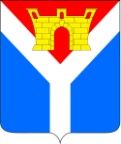 АДМИНИСТРАЦИЯ УСТЬ-ЛАБИНСКОГО ГОРОДСКОГО ПОСЕЛЕНИЯУСТЬ-ЛАБИНСКОГО РАЙОНАПОСТАНОВЛЕНИЕот 17.01.2022							                                     № 22город Усть-ЛабинскОб ограничении дорожного движения транспортных средств по улице Демьяна Бедного (на перегоне между улицей Гагарина и 
улицей Лермонтова) в городе Усть-ЛабинскеВ соответствии с Федеральным законом от 10 декабря 1995 года                      № 196-ФЗ «О безопасности дорожного движения», руководствуясь статьями              7, 14 Федерального закона от 6 октября 2003 года № 131-ФЗ «Об общих принципах организации местного самоуправления в Российской Федерации, в целях обеспечения безопасности дорожного движения в период проведения мероприятий посвященных празднику Крещения Господня в храме Преподобного Сергия радонежского в городе Усть-Лабинске,                                          п о с т а н о в л я ю:1. Ограничить дорожное движение транспортных средств по улице Демьяна Бедного (на перегоне между улицей Гагарина и улицей Лермонтова) в городе Усть-Лабинске с 19 января 2022 года  с 7:30 часов до 24:00 часов.2. Рекомендовать ОМВД России по Усть-Лабинскому району (Боляков) обеспечить контроль за соблюдением Правил дорожного движения в рамках реализации мероприятий по ограничению дорожного движения по улице Демьяна Бедного (на перегоне между улицей Гагарина и улицей Лермонтова) в городе Усть-Лабинске.3. Отделу по общим и организационным вопросам администрации 
Усть-Лабинского городского поселения Усть-Лабинского района (Владимирова) обнародовать настоящее постановление на официальном сайте администрации Усть-Лабинского городского поселения Усть-Лабинского района в  информационно- телекоммуникационной сети «Интернет» www.gorod-ust-labinsk.ru.4. Контроль за выполнением настоящего постановления возложить 
на заместителя главы Усть-Лабинского городского поселения Усть-Лабинского района А.И. Семенова.5. Постановление вступает в силу после официального обнародования.ГлаваУсть-Лабинского городского поселенияУсть-Лабинского района                                                                С.А. Гайнюченко